Name _____________________________ 	    Period _________ 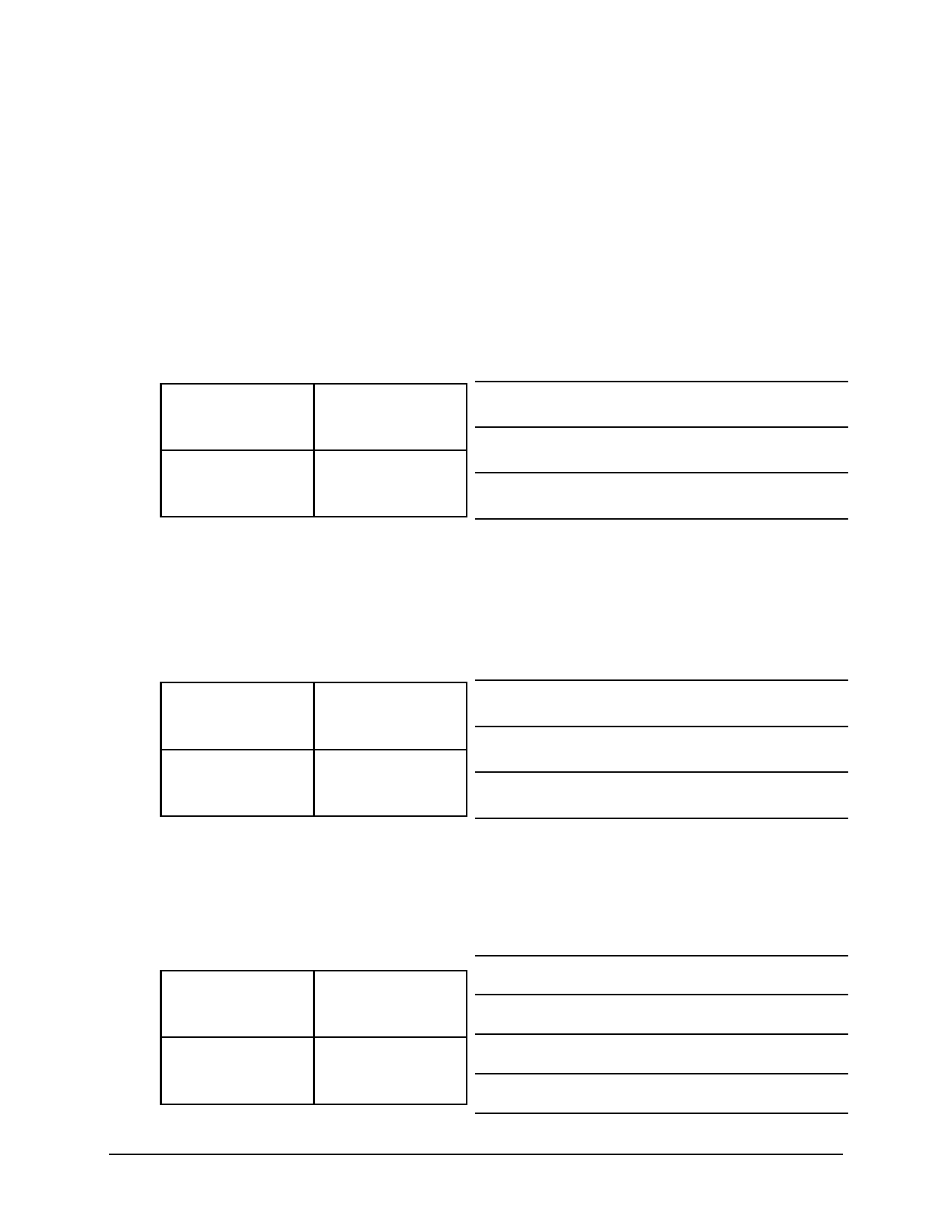 AP Biology 	    Date ______________________ GENETICS PRACTICE 2: BEYOND THE BASICS Solve these genetics problems. Be sure to complete the Punnett square to show how you derived your solution. INCOMPLETE DOMINANCE 1. In radishes, the gene that controls color exhibits incomplete dominance. Pure-breeding red radishes crossed with pure-breeding white radishes make purple radishes. What are the genotypic and phenotypic ratios when you cross a purple radish with a white radish? CO-DOMINANCE 2. Certain breeds of cattle show incomplete dominance in coat color. When pure breeding red cows are bred with pure breeding white cows, the offspring are roan (red and white hairs both show). Summarize the genotypes & phenotypes of the possible offspring when a roan cow is mated with a roan bull 3. A man with type AB blood marries a woman with type B blood. Her mother has type O blood. List the expected phenotype & genotype frequencies of their children.


Name _____________________________ 	AP Biology 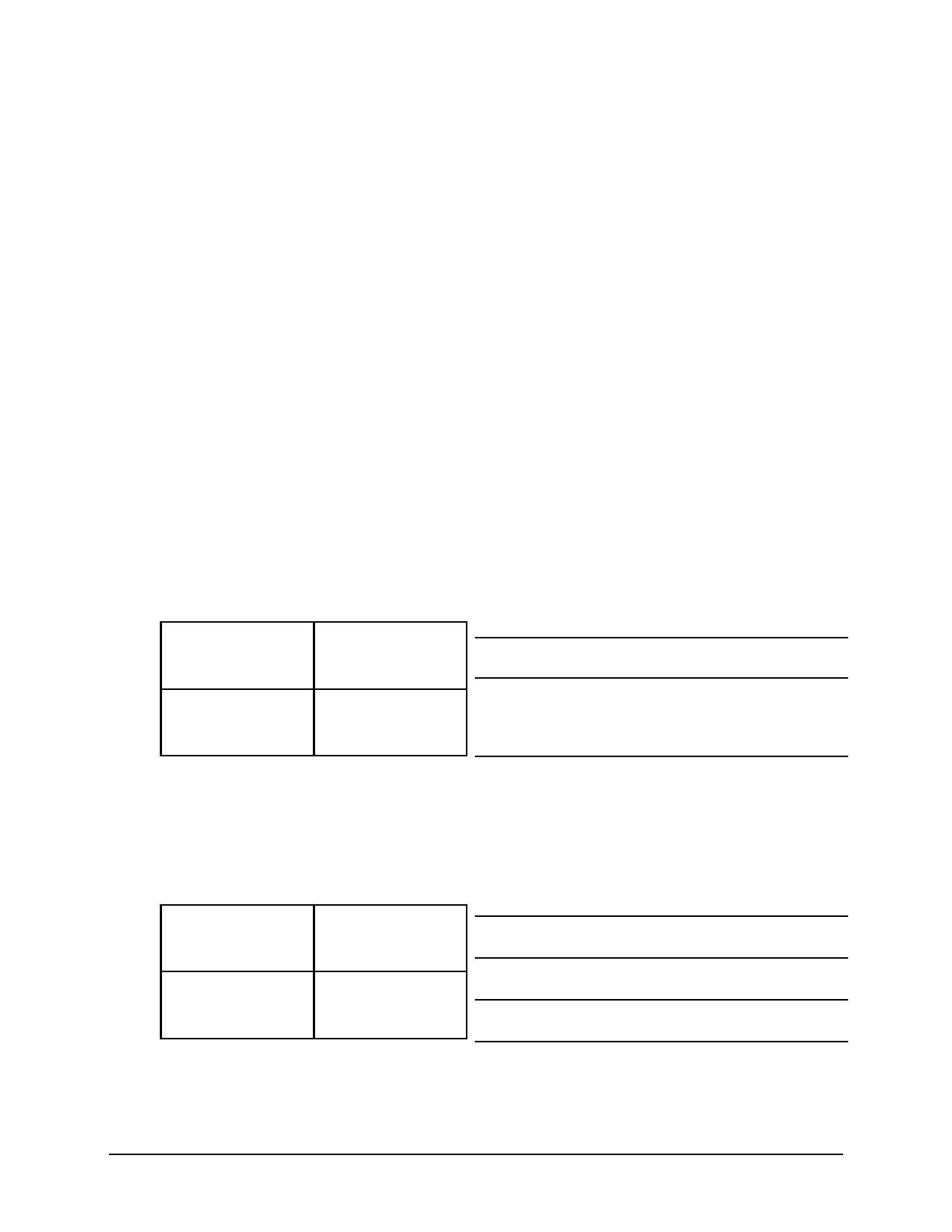 4. The father of a child has type AB blood. The mother has type A. Which blood types can their children NOT have? 5. A woman with type A blood and a man with type B blood could potentially have offspring with what blood types? 6. The mother has type A blood. Her husband has type B blood. Their child has type O blood. The father claims the child can't be his. Is he right? 7. The mother has type B blood. Her husband has type AB blood. Their child has type O blood. The father claims the child can't be his. Is he right? 8. The mother has type AB blood. The father has type B blood. His mother has type O blood. What are all the possibilities of blood type for their children? LETHAL DOMINANT ________________________ ________________________ ________________________ ________________________ ________________________ 9. Achondroplasia (dwarfism) is caused by a dominant gene. A woman and a man both with dwarfism marry. If homozygous achondroplasia results in death of embryos, list the genotypes and phenotypes of all potential live-birth offspring. What is the expected ratio of dwarfism to normal offspring? SEX-LINKED 10. The genes for hemophilia are located on the X chromosome. It is a recessive disorder. List the possible genotypes and phenotypes of the children from a man normal for blood clotting and a woman who is a carrier. (HINT: You have to keep track of what sex the children are!) EXTRA CREDIT: Remember those roan cows from question 2? They also have a second gene for horn vs. hornless cattle. The allele for horns dominates the allele for hornless. If a bull and cow are heterozygous for both genes, what are the probabilities for each possible phenotype? 2 of 2 